The Magic TattieThis herb is found on the planet Thrakia. It is heart shaped and said to be almost mythical as it puts out a heat that lasts for about seven minutes before going cold again and being unusable. The Hot Magical Tattie must be harvested when hot and kept in the same conditions as the Tattie is on the planet, slightly lukewarm and dry. It is said butter gives the Magical Tattie extra properties.Artists Impression of a Magical Tattie: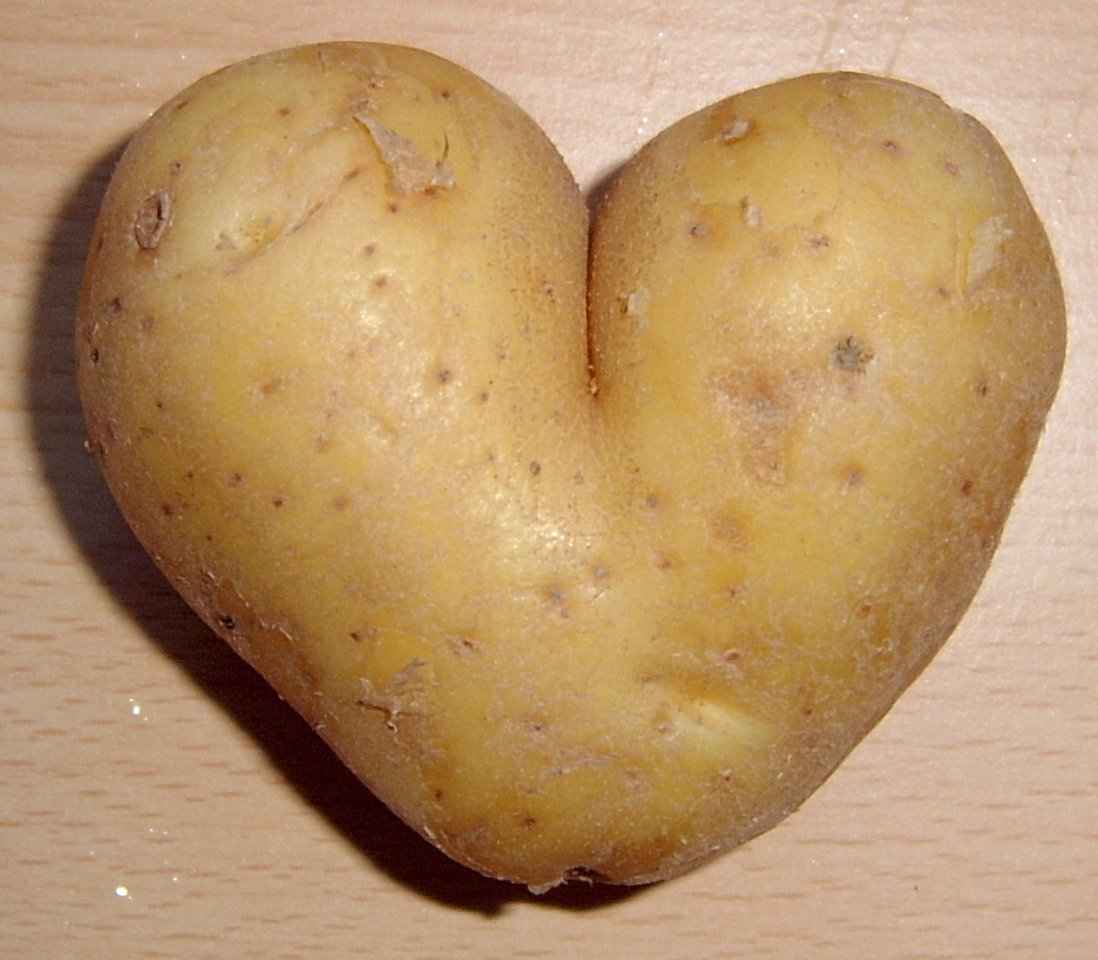 